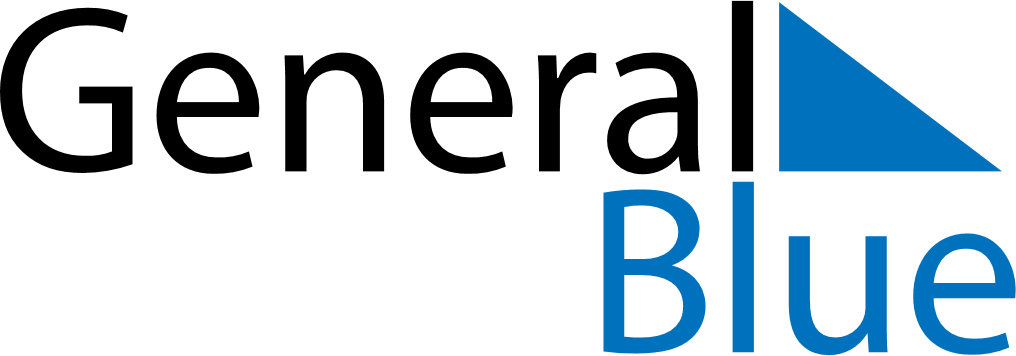 January 2024January 2024January 2024RomaniaRomaniaSUNMONTUEWEDTHUFRISAT123456New Year’s Day789101112131415161718192021222324252627Unification Day28293031